IEEE P802.15Wireless Personal Area Networks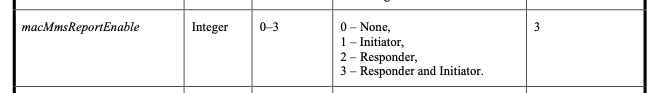 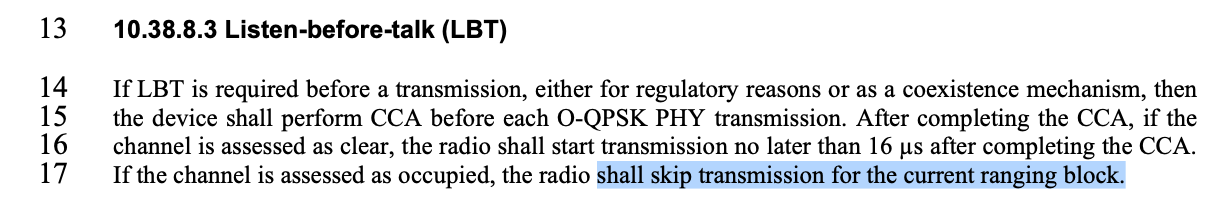 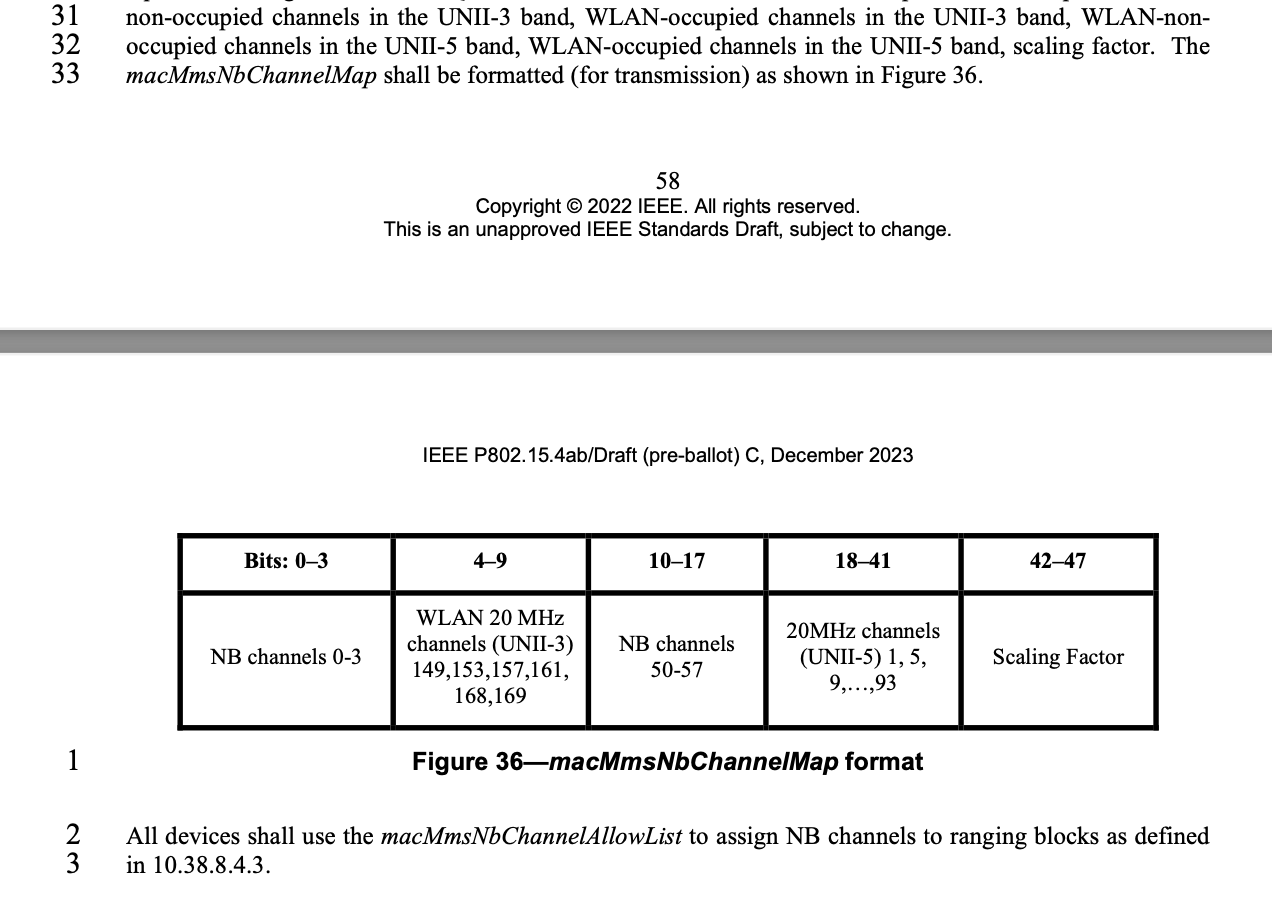 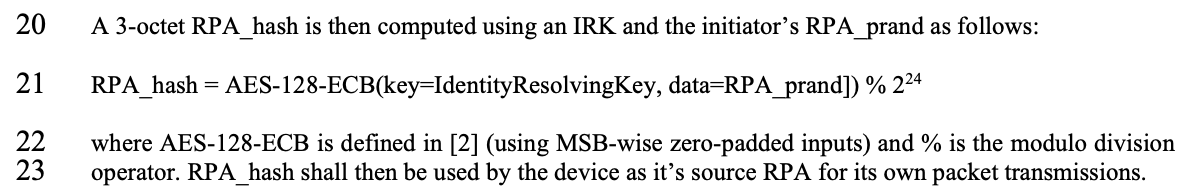 CID 718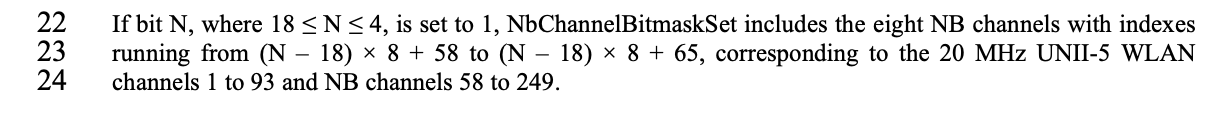 Discussion: Fix line 22: 18<=N<=41. Also consider referencing 802.11 REVme ax,be.CID 721-725Discussion: The technical change of section 10.38.10.3.10 had been accepted for DraftB #99 in DCN 23-575r2. Therefore #912 was marked editorial before.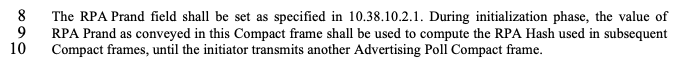 CID 513, 346, 636, 912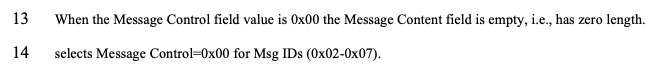 Discussion: We have to think about if 0x01 is included or not. Answer: yes, it's included. We changed the counting to start at 0 instead of 1 when migrating from "Compressed Frame" to "Compact Frame" as documented in the approved Document DCN 23-481r1 slide 8. Therefore in the resolution proposal, the range is adjusted from "0x02-0x07" to "0x01-0x06". 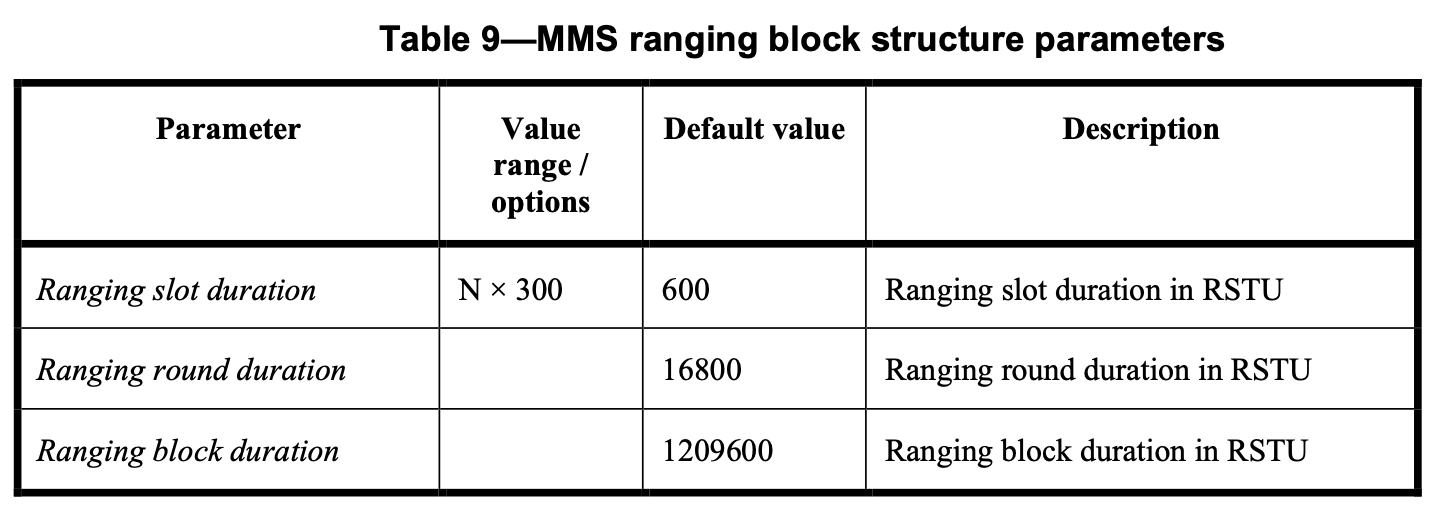 CIDProjectIEEE P802.15 Working Group for Wireless Personal Area Networks (WPANs)TitleDate SubmittedMarch , 2024SourcesAlex Krebs (Apple)krebs @ apple.comRe:AbstractPurposeTo propose resolution for MMS related comments for “P802.15.4ab™/D (pre-ballot) C Draft Standard for Low-Rate Wireless Networks” . NoticeThis document does not represent the agreed views of the IEEE 802.15 Working Group or IEEE 802.15.4ab Task Group. It represents only the views of the participants listed in the “Sources” field above. It is offered as a basis for discussion and is not binding on the contributing individuals. The material in this document is subject to change in form and content after further study. The contributors reserve the right to add, amend or withdraw material contained herein.NameIdxPgL.CommentProposed ChangeResolutionCarl Murray7186624"channels 1 to 93" doesn't appear to be rightRevise. Replace "channels 1 to 93" by "channels 1,5,9,...,93" in line 24, and replace "4" by "41" in line 22 (see DCN 23-575r2).NameIdxPgL.CommentProposed ChangeResolutionCarl Murray7216823RcpPollSlots and macMmsRcpPollNSlots have incompatible rangesresolveRevise. On p.103, change range of macMmsRcpPollNSlots to 0-15.Carl Murray7226825RcpResponseSlots and macMmsRcpRespNSlots have incompatible rangesresolveRevise. On p.103, change range of macMmsRcpRespNSlots to 0-15.Carl Murray724691RcpResponseSlots and macMms1stReportNSlots  have incompatible rangesresolveRevise. On p.103, change range of macMms1stReportNSlots to 0-15.Carl Murray725694MrpSecondSlots and macMms2ndtReportNSlots have incompatible rangesresolveRevise. On p.103, change range of macMms2ndReportNSlots to 0-15.Alex Krebs611031The value ranges are incorrect for some fields.Change Range values as specified in 10.38.10.3.10Revised (by #721-#725)NameIdxPgL.CommentProposed ChangeResolutionTero Kivinen5137114Line seems to be incomplete.Complete it.Revise. (see #912)Bin Qian3467114It seems the sentence is not complete As in the commentRevise. (see #912)Rojan Chitrakar6367118"...selects MessageControl=0x00 for MsgIDs (0x02-0x07)."Clarify what this means, else delete it.Revise. (see #912)Alex Krebs9127113-14Improve language by replacing lines with:A Message Control field value of 0x00 signals baseline support by the initiator for MMS messages. Baseline MMS messages are compact messages with Frame ID values 0x02 to 0x06 with Message Control 0x00 (Table 1).Revise. A Message Control field value of 0x00 signals support by the initiator for MMS messages with Compact Frame ID values 0x01 to 0x06 with Message Control 0x00 (Table 1).NameIdxPgL.CommentProposed ChangeResolutionAlex Krebs6271,72,7417,3,5? needs to be definedchange "?" to "variable". 